                                                                                 Matriculación.doc                                                                                                                                                                                                                      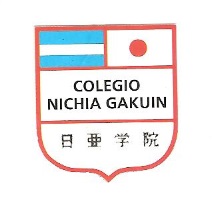 INSTITUTO PRIVADO ARGENTINO JAPONES EN BUENOS AIRES – NICHIA GAKUIN YATAY 261 - 1184 - BUENOS AIRES - ARGENTINA - T.E. 4983-0056 /72MATRICULA DEL ALUMNOCURSOS DE IDIOMA JAPONES PARA ADULTOSCiclo Lectivo 2017N° de registro: …………………Apellido y nombre: ………………………………………………………………………………………………………………….    DNI: …………………………..  CUIT: …………………………………………… Nacionalidad: ………………………… Fecha de nacimiento: ………………Domicilio Calle: ………………………………………………………………………….. N°: ……………..... Código postal: ……… Localidad: ………………..T.E: ……………………… Teléfono celular:……………………………………… E-mail: …………………………………………………………………………. Encargado / responsable de pago del arancel educativo: SI / NOApellido y nombre: …………………………………………………………………………....………………….  Parentesco: ……………………………………..DNI: …………………………..  CUIT: …………………………………………… Nacionalidad: ………………………… Fecha de nacimiento: ………………Domicilio Calle: ………………………………………………………………………….. N°: ……………..... Código postal: ……… Localidad: ………………..T.E: ……………………………………………………… Teléfono celular:……………………………………………………………………………………………E-mail: …………………………………………………………………………………………………..  Modalidad:                                               INTENSIVO                                                                                   REGULAR                                             Nivel: ………………………………                             1RA OPCIÓN         Nivel: ………………………………                                                                                                                                                              Horario: ……………………………….                           	                                                                                                 2DA OPCIÓN        Nivel: ………………………………                                                                                                                    (Campo obligatorio)           Horario: ……………………………….Datos para realizar el Débito AutomáticoTitular de la cuenta: …………………………………………………….D.N.I.: ………………………………             CUIT: …… -  ……………………………. -  …NOTA: El débito directo, se realiza en forma automática el TERCER DÍA HABIL de cada mes.Recordamos a los alumnos que las cuotas se abonan del 1 al  10 de cada mes. Pasada dicha fecha, en caso de mora se aplicará el recargo correspondiente.Las inasistencias a las clases correrán por cuenta propia del alumno. No se contemplaran ningún tipo de descuentos.Si por algún motivo o causa personal el alumno dejase de cursar, deberá firmar la correspondiente baja en la administración. Las mismas  serán mensuales. Debiendo avisar hasta el día 15 del mes anterior.En caso de no haber solicitado y firmado la baja, la cuota seguirá corriendo hasta la siguiente cuota desde la ausencia,  la misma  deberá ser abonada sin excepción. Para su reingreso el alumno abonará  lo adeudado con el correspondiente recargo por mora.Los pagos con cheques diferidos, serán recargados con el interés correspondiente a dicha fecha.Los recibos  podrán ser requeridos por la administración en caso que sea necesario, rogamos conservar los mismos..……/………/…………..   		    …..……………………		……………………………………..…………………                 Fecha                                                         Firma                                                                     AclaraciónNombre completoSala/Grado/CursoSecciónBanco: CBU: 